无锡金茂商业中等专业学校2022级汽车运用与维修专业人才培养方案一、专业名称专业名称：汽车运用与维修专业代码：700206二、入学要求与基本学制入学要求：初中毕业生基本学制：3年三、培养目标本专业落实立德树人根本任务，注重学生德智体美劳全面发展，培养具有良好的职业品质和劳动素养，掌握跨入汽车修理行业所必需的基础知识与通用技能，以及本专业对应职业岗位所必备的知识与技能，能胜任汽车机电维修、汽车维修业务接待以及相应服务、管理等一线工作，具备职业适应能力和可持续发展能力的高素质劳动者和复合型技术技能人才。四、职业面向五、培养规格及职业能力（一）综合素质1.树立正确的世界观、人生观、价值观，具有良好的思想政治素质，坚定拥护中国共产党领导和我国社会主义制度，践行社会主义核心价值观，具有深厚的爱国情感，砥砺强国之志、实践报国之行。2.具有社会责任感，履行公民义务，行使公民权利，维护社会公平正义。具有较强的法律意识和良好的道德品质，遵法守纪、履行公民道德规范和中职生行为规范。3.具有扎实的文化基础知识和较强的学习能力，具有学车知车爱车和服务汽车后市场的情怀，为专业发展和终身发展奠定坚实的基础。4.具有理性思维品质，崇尚真知，能理解和掌握基本的科学原理和方法，能运用科学的思维方式认识事物、解决问题、指导行为。5.具有良好的心理素质和健全的人格，理解生命意义和人生价值，掌握基本运动知识和运动技能，养成健康文明的行为习惯和生活方式，具有健康的体魄。6.具有一定的审美情趣和人文素养，了解古今中外人文领域基本知识和文化成果，能够通过1～2项艺术爱好，展现艺术表达和创意表现的兴趣和意识。7.具有积极劳动态度和良好劳动习惯，具有良好职业道德、职业行为，形成通过诚实合法劳动创造成功生活的意识和行为，在劳动中弘扬劳动精神、劳模精神和工匠精神。8.具有正确职业理想、科学职业观念和一定的职业生涯规划能力，能够适应社会发展和职业岗位变化。9.具有良好的社会参与意识和人际交往能力、团队协作精神。热心公益、志愿服务，具有奉献精神。10.具备质量意识、环保意识、安全意识、创新思维。（二）职业能力（职业能力分析见附件1）1.行业通用能力（1）能通过多种途径感受汽车文化魅力，了解汽车行业相关政策和法规，及时把握汽车产业发展新技术、新动态、汽车服务新理念和新模式。（2）掌握机械基本常识，了解汽车机械系统所运用到的典型机构、传动装置，会用所学知识分析、解读常见汽车的运动机构，能借助资料构思、创意汽车运动新机构；掌握汽车电工电子基础知识与基本技能，会分析基本电路，能检测汽车简单电路。（3）能识读汽车简单零件图、认识汽车的基本结构，会描述汽车发动机、底盘、电气设备、车身等各总成及零部件的功用和工作原理。会查阅维修资料，能合理选用工具，熟练、规范拆装汽车各总成部件，达到质量要求。（4）具备基本的汽车使用和维护能力，能根据不同车型技术特点，对车辆进行功能检查和应急操作，能选择和使用工量具、仪器仪表和维修设备对汽车进行基本维护作业。（5）爱岗敬业、诚实守信，能遵守相关的法律和法规，严格执行汽车维修行业的工艺文件，具有强烈的安全、文明、质量、节能和环保意识。2.专业核心能力（1）具备正确选择与使用汽车维修专用工具、量具、仪器与设备的能力。（2）了解汽车专项维护的工作流程，能根据车辆使用状态判断汽车专项维护的项目，能完成汽车发动机、底盘和电气设备专项维护作业。（3）熟悉汽车机械系统各部件之间的装配关系、传动线路，会查阅与分析维修资料，具备汽车机械系统拆装与检修的能力。（4）掌握汽车电控系统的结构与工作原理，具备分析汽车电控系统故障形成的原因，能对简单汽车电控系统故障进行检测与维修。3.职业特定能力汽车机电维修：具有对汽车整车故障进行诊断和排除的能力；具有对汽车使用性能检测的能力；具备新能源汽车结构认知、拆装与检修的能力，达到职业技能等级中级要求。4.跨行业职业能力（1）具有适应岗位变化的能力，能根据职业技能等级证书制度，取得跨岗位职业技能等级证书。（2）具有创新创业能力。（3）具有一线生产管理能力。六、课程结构及教学时间分配（一）课程结构分两块：公共基础课程、专业技能课程。要求格式如下：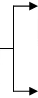 （二）教学时间分配表教学进程安排 无锡金茂商业中等专业学校汽车运用与维修专业专业教学进程安排注：1.总学时为3156。（总课时=公共基础课程小计学时+专业平台课程小计+专业核心课程小计+专业拓展课程小计+岗位实习+其他教育活动小计+军训入学教育+劳动教育）。2.其中公共基础课程学时1278，占比40.5%(公共基础课程小计学时/总学时,公共基础课程小计要大于1000，占比约为总学时的1/3)；专业技能课（专业平台课程、专业核心课程、专业拓展课程、岗位实习）为1728课时，占比54.8%；实践教学课时（含专业课程的实操课时合计、实训周课时、岗位实习、军训、专业认识与入学教育、劳动教育）总课时1584，占比为50.2%。（实践教学占比应该大于50%，约55%）。3.其中其他教育活动另含：①第一学期在开学前另加1周军训（含专业认识与入学教育），30学时（实践），1学分。②劳动教育2周（在三年计划中完成），60学时（含理论和实践），2学分。4.总学分160。学分计算办法：第1至第5学期每学期18学时计1学分；专业实践教学周1周计1学分；岗位实习 1 周计 1 学分；军训（含专业认识与入学教育）、毕业考核、毕业教育、劳动教育每1周计1 学分。八、主要课程教学要求(一)主要课程和要求1.公共基础课程教学要求2.主要专业（技能）课程教学要求（1）基础平台课程（2）专业核心课程专业拓展课程汽车机电维修方向主要专业课程学期成绩考核标准：1.考核由过程性考核（50%）与期末考试考核（50%）组成；2.其中过程性考核由：平时表现（课堂表现、出勤、课后作业、实训课程作品等）占总分值的30%，期中考试占20%组成；3.期中考试、期末考试根据课程的性质和实际开课情况采用：理论课程进行卷面成绩考核，实训课程进行实训操作出成品（作品）打分考核。4.根据学生的学期成绩，不及格学生在下一学期开学初一个月内由系部组织、教学科研处监督进行补考，补考成绩合格一律按60分记录。九、专业教师基本要求1.专任专业教师与在籍学生之比不低于1:20，本科比例为100%，研究生学历（硕士以上学位）不低于10%，获得与本专业相关的高级工以上职业资格100%以上，或取得非教师系列专业技术中级以上职称30%以上；兼职教师占专业教师比例为30%，其中100%以上具有中级以上技术职称或高级工以上职业资格。2.100%以上的专任专业教师应具有汽修类专业本科以上学历；3年以上专任专业教师。应达到汽车修理工技师及技师以上职业资格证书。3.专业教师具有良好的师德修养、专业能力，能够开展理实一体化教学，具有信息化教学能力。专任专业教师普遍参加“五课”教研工作，教学改革课题研究、教学竞赛、技能竞赛等活动。平均每两年到企业实践不少于2个月。兼职教师须经过教学能力专项培训，并取得合格证书，每学期承担不少于40学时的教学任务。十、实训（实验）基本条件根据本专业人才培养目标的要求及课程设置的需要，按每班35名学生为基准，校内实训室配置如下：编制说明1.本方案依据《江苏省中等职业学校汽车修理专业类课程指导方案（试行）》，参考教育部《中等职业学校专业目录》《中等职业学校汽车运用与维修专业教学标准》《中等职业学校公共基础课程方案》以及思想政治、语文、历史、数学等12门公共基础课程标准，参考教育部《中等职业学校学生心理健康教育指导纲要》、参考《中华人民共和国职业分类大典》（2015版）、《国家职业资格目录》和国家相关职业标准、职业技能等级标准等编制。2. 本方案充分体现构建以能力为本位、以职业实践为主线、以项目课程为主体的模块化专业课程体系的课程改革理念，并突出以下几点：（1）主动对接经济社会发展需求。围绕经济社会发展和职业岗位能力要求，确定专业培养目标、课程设置和教学内容，推进专业与产业对接、课程内容与职业标准对接、教学过程与生产过程对接、学历证书与职业资格证书对接、职业教育与终身学习对接。（2）服务学生全面发展。尊重学生特点，发展学生潜能，强化学生综合素质和关键能力培养，促进学生德、智、体、美全面发展，满足学生阶段发展需要，奠定学生终身发展的良好基础。（3）统筹安排公共基础、专业理论和专业实践课程，科学编排课程顺序，精心选择课程内容，强化与后续高等职业教育课程衔接。（4）坚持理论与实践的有机结合。注重学思结合、知行统一，坚持“做中学、做中教”，加强理论课程与实践课程的整合融合，开展项目教学、场景教学、主题教学和岗位教学，强化学生实践能力和职业技能培养。（5）落实“2.5+0.5”人才培养模式，学生校内学习5个学期，校外岗位实习1学期。每学年为52周，其中教学时间38周（含复习考试），假期12周，劳动（学农、学工）2周。第1至第3学期，每学期教学周18周，机动、考试各1周，按30学时每周计算；第6学期岗位实习18周，毕业教育和毕业考核各1周。（6）第1～5学期集中安排整周教学周，为公共基础文化课和专业技能课。（7）选修课程可结合学生个性发展需求和我校办学特色针对性开设。公共基础选修课程：1．礼仪  2.家政服务 3.应用文写作  4．硬笔书法  5.普通话 6.物理   （8）汽车维修职业技能鉴定（中级）在第5学期。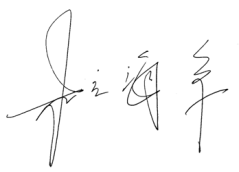 制表：                审核：   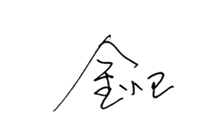 附件1江苏省中等职业学校汽车运用与维修专业“工作任务与职业能力”分析表专门化方向 职业（岗位）职业资格要求继续学习专业继续学习专业汽车机电维修汽车维修工汽车维修工（中级）大专：汽车制造与试验技术汽车技术服务与营销新能源汽车检测与维修技术本科：汽车服务工程车辆工程内容一二三四五六课时比课时比课时比课时比课时比课时比军训(入学教育）10000公共基础课程专业技能课程顶岗实习其他合计劳动、公共假期01111课时数（学时）127811885401503156理论教学周1818181818占比数（%）40.537.617.14.8100专业技能训练00000学分数学分数学分数学分数学分数学分数岗位实习18公共基础课程专业技能课程顶岗实习其他合计考试安排周11111学分数7166185160毕业鉴定1学分数7166185160毕业教育1学分数7166185160总计202020202020占比数（%）44.341.311.33.1100课程类别序号课程名称课程名称课程名称课程名称学时数学时数学时数学时数课程教学各学期周学时课程教学各学期周学时课程教学各学期周学时课程教学各学期周学时课程教学各学期周学时课程教学各学期周学时课程教学各学期周学时课程教学各学期周学时课程教学各学期周学时课程教学各学期周学时课程教学各学期周学时课程教学各学期周学时课程教学各学期周学时课程类别序号课程名称课程名称课程名称课程名称总学时学分理论学时实操学时一一二二三三四四五五五六六课程类别序号课程名称课程名称课程名称课程名称总学时学分理论学时实操学时18周18周18周18周18周18周18周18周18周18周18周18+2周18+2周课程类别序号课程名称课程名称课程名称课程名称总学时学分理论学时实操学时18周0周18周0周18周0周18周0周9周9周0周18周2周公共基础课程1思想政治必修职业生涯规划职业生涯规划3623602公共基础课程1思想政治必修职业道德与法律职业道德与法律3623602公共基础课程1思想政治必修经济政治与社会经济政治与社会3623602公共基础课程1思想政治必修哲学与人生哲学与人生3623602公共基础课程1思想政治限选就业指导就业指导36236022公共基础课程2文         化        课必修语文语文25214252044322公共基础课程3文         化        课必修数学数学19811198033222公共基础课程4文         化        课必修英语英语19811198033222公共基础课程5文         化        课必修信息技术信息技术1086108033公共基础课程6文         化        课必修体育与健康体育与健康180101800222222公共基础课程7文         化        课必修历史历史72472022公共基础课程8文         化        课必修艺术音乐1811801公共基础课程8文         化        课必修艺术美术1811801公共基础课程9文         化        课限选中华优秀传统文化中华优秀传统文化1811801公共基础课程10文         化        课限选物理物理3623602公共基础课程小  计小  计小  计小  计小  计12787112780210190110120104公共基础课程11专业类平台课程汽车文化汽车文化汽车文化3623602专业技能课程12专业类平台课程汽车机械基础汽车机械基础汽车机械基础72440324专业技能课程13专业类平台课程汽车电工电子汽车电工电子汽车电工电子72422504专业技能课程14专业类平台课程汽车构造汽车构造汽车构造14483411044专业技能课程15专业类平台课程汽车使用与维护汽车使用与维护汽车使用与维护108618906专业技能课程小  计小  计小  计小  计小  计432241502826810专业技能课程16专业                    核心      课程汽车专项维护汽车专项维护汽车专项维护108618906专业技能课程17专业                    核心      课程汽车机械系统检修汽车机械系统检修汽车机械系统检修108618906专业技能课程18专业                    核心      课程汽车电控系统检修汽车电控系统检修汽车电控系统检修108618906专业技能课程小  计小  计小  计小  计小  计3241854270612专业技能课程19专业拓展课程（汽车机电维修方向）汽车故障诊断与排除汽车故障诊断与排除汽车故障诊断与排除72422504专业技能课程20专业拓展课程（汽车机电维修方向）新能源汽车结构与检修新能源汽车结构与检修新能源汽车结构与检修724225044专业技能课程21专业拓展课程（汽车机电维修方向）汽车性能检测汽车性能检测汽车性能检测1086289066专业技能课程22专业拓展课程（汽车机电维修方向）汽车发动机维修汽车发动机维修汽车发动机维修3620364专业技能课程23专业拓展课程（汽车机电维修方向）汽车电路图识图汽车电路图识图汽车电路图识图36210264专业技能课程24专业拓展课程（汽车机电维修方向）汽车发动机拆装汽车发动机拆装汽车发动机拆装5430546专业技能课程小  计小  计小  计小  计小  计378217230641024专业技能课程25学测综合学测专业理论综合课程学测专业理论综合课程学测专业理论综合课程1811802专业技能课程26学测综合学测专业实践综合课程学测专业实践综合课程学测专业实践综合课程3620364专业技能课程小计小计小计小计小计543 18366专业技能课程岗位实习岗位实习岗位实习岗位实习岗位实习54018054018周其他教育活动毕业考核毕业考核毕业考核毕业考核毕业考核3010301周其他教育活动毕业教育毕业教育毕业教育毕业教育毕业教育3010301周其他教育活动小  计小  计小  计小  计小  计6020600总     计总     计总     计总     计总     计总     计315616015721584270周300周270周280周26280周18周2周课程名称教学内容及要求学时思想政治（1）掌握职业生涯规划的基础知识和常用方法，树立正确的职业理想和职业观、择业观、创业观以及成才观，形成职业生涯规划的能力；增强提高职业素质和职业能力的自觉性，做好适应社会、融入社会和就业、创业的准备。（2）了解文明礼仪的基本要求、职业道德的作用和基本规范，陶冶道德情操；增强职业道德意识，养成职业道德行为习惯；掌握与日常生活和职业活动密切相关的法律常识，树立法治观念，增强法律意识，成为懂法、守法、用法的公民。（3）掌握马克思主义的相关基本观点和我国社会主义经济建设、政治建设、文化建设、社会建设的有关知识；提高思想政治素质，坚定走中国特色社会主义道路的信念；提高辨析社会现象、主动参与社会生活的能力。（4）了解马克思主义哲学中与人生发展关系密切的基础知识，提高学生用马克思主义哲学的基本观点、方法分析和解决人生发展重要问题的能力；进行正确的价值判断和行为选择，形成积极向上的人生态度，为人生的健康发展奠定思想基础。144语文（1）掌握学习语文的基本方法，并能灵活适当地运用，解决阅读、交流中的问题；（2）通过作品鉴赏活动，发展想像能力和审美能力，形成独特体验，培育人文情怀；（3）开阔语文学习视野，拓宽语文学习范围，发展语文学习潜能；（4）学会多角度多层次地解读，对优秀作品能够常读常新。252历史（1）了解唯物史观是科学的历史观，掌握基本的唯物史观观点和方法；（2）了解特定的史事是与特定的时间和空间相联系的；（3）知道史料是通向历史认证的桥梁，能以实证精神对待历史与现实问题；（4）能区分历史叙述中的事实与解释，能够依据事实与史料进行历史叙述，并能有理有据的表达自己的看法；（5）通过历史学习，增进对伟大祖国、中华民族、中华文化、中国共产党、中国特色社会主义的认同，了解世界历史发展的多样性，理解和尊重世界各国、各民族的文化传统，形成开阔的国际视野，确立积极进取的人生态度，塑造健全的人格，树立正确的世界观、人生观和价值观。72数学（1）掌握数学的基本知识和应用能力；（2）培养逻辑推理、空间想象、数据处理等能力要求，适度加强贴近生活实际与所学专业相关的数学应用意识；（3）运用现代信息技术进行信息收集、数据处理，从而提高学生的数学应用能力；（4）了解数学文化、数学美学，课程思政等元素。198英语（1）掌握英语语言基础知识；（2）在掌握英语语言基础知识的基础上，提高语言应用技能； （3）拓展学生的职业岗位英语技能。198信息技术（1）了解信息技术的应用领域，熟练掌握Windows操作系统的基本功能和操作技巧；（2）熟练掌握办公自动化常用工具的使用方法，具有进行日常事务处理的能力；（3）掌握计算机网络的基本知识和操作技能，具有使用网上常用工具的能力。108体育与健康（1）能较好地掌握田径、体操、三大球等常见体育项目的基本知识和运动技能；（2）能初步了解健身有氧操、小球类项目、民族民俗体育等项目的锻炼知识和基本技能。（3）了解常见的运动损伤的应急处理方式，提高课余锻炼的科学性和安全性。（4）掌握科学的体育锻炼方式，努力培养健康的生活习惯，奠定学生终身进行体育锻炼的基本理念。（5）注重发挥体育的德育功能，培养学生的竞争意识、合作意识和集体意识。180美育（艺术）（1）了解有关艺术分类、表现形式的知识，开拓眼界，提高文化艺术素养；（2）了解不同形式艺术作品欣赏角度，了解如何鉴赏美术作品；（3）初步能够从不同角度来欣赏感受不同形式的艺术作品，具有一定的欣赏方法和审美能力。36中华优秀传统文化执行教育部颁布的《中等职业学校课程标准》和省有关本课程的教学要求，注重与行业发展、专业实际相结合。结合计算机平面设计专业学生特点以传统文化教育为主。18物理（1）学习和掌握必要的物理基础知识和基本技能；（2）通过物理实验，掌握探究科学问题的基本方法；（3）认识物理对文化、经济和社会发展的影响，提升学生的科学文化素质和综合职业能力，形成正确的世界观、人生观和价值观。36课程名称（课时）主要教学内容能力要求汽车文化（36）（1）汽车发展史与行业现状；（2）著名汽车公司与车标，汽车名人与运动；（3）汽车造型赏析；（4）新能源汽车概述；（5）智能网联汽车概述；（6）汽车职业与岗位；（7）汽车行业参观或调研（1）掌握汽车技术发展历程，能描述我国汽车发展阶段及汽车行业对人才的需求；（2）熟悉汽车名人事迹及汽车运动种类，能讲述我国汽车行业劳模的奋斗故事，感受自强不息精神；（3）掌握汽车品牌的种类，能识别主要品牌标识及描述名车车标的含义；（4）了解汽车造型的发展主要阶段及作用，能描述其类型及特点；（5）初步理解新能源汽车的类型、作用及发展趋势，能简述其工作安全要求；（6）知道智能网联汽车的产业架构及发展前景，能简述汽车智能与节能环保的关系；（7）了解汽车制造、维修、营销服务等岗位特点、内容及未来前景，能在教师的指导下做好职业生涯规划；（8）通过实地调研，对我国汽车行业现状及发展趋势、智能交通及自动驾驶等有初步的感性认识，并转化成为国奉献的实践行动汽车机械基础（72）（1）机械制图国家标准；（2）机件的表达方法；（3）汽车简单零件图；（4）汽车常用机构；（5）汽车常用零件；（6）汽车常用机械传动；（7）汽车常用液压传动；（8）汽车常用机构实验或实训（1）了解机械制图国家标准，知道零件的配合关系，能解释尺寸公差的含义；（2）了解投影规律及画法，能识读简单组合体的三视图；（3）掌握机件的常用表达方法，能识读简单机件的视图、剖视图及剖面图等；（4）掌握零件图的内容及表达方法，能初步识读汽车简单零件图；（5）理解机器、机构、部件、运动副等的组成及类型；（6）掌握铰链四杆机构的类型、特性及判别方法；（7）掌握凸轮机构的组成、类型及从动件的运动规律；（8）了解螺纹的主要参数和螺纹连接的类型及应用场合，掌握螺纹预紧与防松的目的与方法；（9）熟悉键、销连接的作用、类型及在汽车上的应用位置；（10）熟悉轴的功用、分类及常用材料及轴的结构设计；掌握滚动轴承的类型、结构特点、代号及其选用原则；（11）熟悉V带传动的特点、型号，能正确进行V带传动的安装与维护；（12）熟悉齿轮传动的类型、失效形式，能对齿轮传动中的几何参数进行计算；（13）掌握轮系的分类，能计算常见的定轴轮系的传动比；（14）了解链传动的特点、类型及应用；（15）掌握液压元件的结构、类型、特点及应用；了解液压回路的组成、功用及工作原理；（16）会合作查阅资料，探究实验方案，通过规范拆装汽车常用机构或传动装置，理解基本结构及工作原理，并能初步设计汽车运动新机构汽车电工电子（72）（1）安全用电常识及应急措施；（2）直流电路；（3）正弦交流电路；（4）磁路与变压器；（5）电动机；（6）半导体；（7）模拟电路；（8）数字电路；（9）汽车常用电子元件实验（1）熟悉汽车电工的操作规程，能进行文明生产和安全操作；（2）掌握直流电路的基本概念及基本定律，并能利用欧姆定律对电路进行分析与计算；（3）熟悉单相正弦交流电路及三相交流电路的基本概念；（4）掌握继电器、变压器等器件的工作原理，并能进行检测；（5）掌握直流电动机、三相交流异步电动机的工作原理；（6）掌握二极管、三极管的作用及检测方法；（7）了解整流滤波稳压电路的基本工作原理；（8）熟悉数字电路的基本知识，能分析简单的组合逻辑电路；（9）会查阅汽车维修手册及相关资料，能识读汽车简单电路图；（10）能规范使用汽车电气检测仪器，检测汽车电工电子常见元件，如开关、电阻、接插接器、晶体管等，并判断检测结果汽车构造（144）（1）汽车总体构造认知；（2）汽车发动机认知与拆装；（3）汽车底盘认知与拆装；（4）汽车电气设备认知与拆装；（5）汽车车身认知；（6）新能源汽车动力驱动系统认知（1）了解汽车的分类、功用及基本组成；（2）理解汽车发动机的常用术语，掌握发动机的型号；（3）掌握汽车发动机各机构、系统的作用、基本结构；能在实车上指出发动机主要组成部件的位置；（4）能按照维修手册，正确拆装发动机主要总成；（5）掌握汽车底盘各系统的作用、基本组成；能在实车上指出底盘各系统主要组成部件的位置；（6）能按照维修手册，正确拆装底盘主要总成；（7）掌握汽车电气各系统的作用、基本组成；能在实车上指出电气各系统主要组成元件的位置；（8）能按照维修手册，正确拆装车身电气设备主要总成；（9）掌握汽车车身的作用、分类及组成；能认识车身壳体结构；能在实车上指出车身板制件和附件的位置；（10）了解新能源汽车的动力驱动电机电池技术；能在实车上指出驱动电机总成及动力电池组的位置；（11）能做好安全防护措施，正确查阅资料，选用工量具，规范操作仪器设备，并记录相关信息；（12）具备节约、环保和质量意识，能合作探究、勇担责任汽车使用与维护(108)（1）新车交车前的检查；（2）汽车使用与应急操作；（3）发动机基本维护；（4）底盘基本维护；（5）电器基本维护（1）了解汽车维修车间安全文明规定，掌握车间安全防范措施，会正确使用举升机等汽车常用工具、仪器及设备；（2）熟悉PDI的概念及意义，掌握新车启用的注意事项，能完成新车交车前的检查；（3）了解车辆识别代码（VIN），能正确说出汽车的相应信息；（4）了解汽车的性能指标，理解汽车动力性、燃油经济性、制动性、操纵稳定性及通过性等使用性能的内涵；（5）了解汽车使用条件、运行工况的内涵，知道汽车在低温、高温、高原和山区等特殊条件下的使用要求；（6）能采取应急措施解决汽车使用时出现的问题，如电量过低时汽车应急起动、胎压过低时更换备胎等；（7）了解汽车维护制度，知道日常维护、一级维护及二级维护的内容；（8）能正确检查汽车各种工作液液面高度，检查全车有无漏油、漏液或漏气现象，并能补给或更换；（9）能正确检查发动机主要总成外观、连接安装情况，会更换各种滤清器，会检查发动机系统故障码及相关数据流；（10）能正确检查底盘主要总成外观、连接安装情况，会紧固各连接螺栓、螺母，会检查制动踏板及驻车制动功能，会更换车轮等；（11）能正确检查蓄电池外观、电桩连接及电压；（12）能正确使用并检查灯光、仪表、信号、辅助电气、空调等装置的功能，会更换刮水器刮片、空调滤清器等；（13）能正确查阅资料，并记录相关信息，会制订汽车使用与维护方案课程名称（课时）主要内容能力要求汽车专项维护（108）（1）汽车专项维护的认知；（2）汽车发动机专项维护；（3）汽车底盘专项维护；（4）汽车电气设备专项维护（1）了解汽车专项维护的意义、周期与主要维护项目；（2）了解发动机积碳产生的原因，会判断发动机产生积碳的部位；（3）会清洗节气门积碳、进气歧管内部积碳、气缸内的积碳，能完成火花塞积碳清除作业；（4）能正确使用喷油器清洗机进行喷油嘴清洗、喷油嘴雾化性能检查、喷油嘴喷油量和泄漏量检测；（5）熟练掌握离合器踏板自由行程、制动踏板自由行程的检查与调整作业，能根据相应警告指示灯的报警信号及时更换离合器摩擦片；（6）会对汽车底盘进行清洗、防锈处理等养护作业（7）能根据蓄电池盖上孔形液体密度计指示眼的颜色判断蓄电池性能，能进行蓄电池的维护作业；（8）会使用蓄电池检测仪检测蓄电池的性能，能对蓄电池进行充电作业，能完成蓄电池更换；（9）能对全车灯光系统进行检查，会更换全车灯光系统灯泡；（10）能对不同类型点火系统进行检查，能进行火花塞检查与更换；（11）会检查、清洗汽车空调冷凝器散热片，会检查、调整空调压缩机传动带的松紧度；（12）熟练掌握汽车空调管路密封性检测操作，会使用加注一体机进行充注制冷剂等操作汽车机械系统检修（108）（1）汽车发动机机械系统的检修；（2）汽车传动系统的检修；（3）汽车行驶系统的检修；（4）汽车制动系统的检修；（5）汽车转向系统的检修（1）掌握汽车发动机各零部件间的装配关系、连接关系、传动关系；（2）熟悉汽车发动机机械系统检修的各种工、量具的使用方法；（3）能根据维修资料完成汽车发动机的拆卸、检测与装配；（4）了解汽车发动机机械系统各零部件的损伤形式及损伤原因；（5）会根据检测结果分析发动机机械系统零部件的技术状态，能排除发动机机械系统简易故障；（6）掌握汽车传动系统的基本组成部分相互间的安装、传动及连接关系；（7）了解汽车传动系统各零部件常见故障的类型以及产生的原因；（8）能根据维修资料拆卸、检测和装配离合器、变速器、传动轴、差速器等总成；（9）会根据检测结果分析传动系统零部件的技术状态，能排除传动系统简易故障；（10）掌握车轮轮胎的检查与调整方法，会拆装车轮轮胎，能熟练进行车轮动平衡作业；（11）掌握悬架、悬架减振器的拆装、检测、更换方法；（12）掌握车轮制动器的拆装、检测与调整方法，会更换盘式制动器及鼓式制动器；（13）掌握机械驻车制动器检查的方法，能调整机械驻车制动器；（14）了解转向系统故障的类型，会分析转向系统常见故障的原因；（15）会进行齿轮齿条式转向器的拆装、检测与调整，能就车检查汽车动力转向系统汽车电控系统检修（108）（1）汽车电控系统的认识；（2）汽车发动机电控系统检修；（3）汽车底盘电控系统检修；（4）汽车电气系统检修（1）掌握汽车电控系统故障诊断的基本方法、基本原则和一般思路；（2）能使用故障诊断仪、汽车万用表、汽车专用示波器等检测设备对汽车电控系统常见传感器和执行器检测；（3）熟悉电控汽油机的基本组成，掌握电控汽油机各系统的组成构造；（4）掌握电控汽油机进气系统、燃油喷射系统、点火系统、排气净化系统等电控系统的工作原理和控制策略；掌握共轨式柴油机电控系统的工作原理；（5）熟悉汽油机电控系统主要电气元件的功用、安装位置及工作原理，会分析相应的控制电路，会进行数据流分析，能正确选择和使用仪器设备对主要电气元件进行检测与诊断；（6）熟悉主流车型各车系电控汽油机的结构及控制原理，能正确诊断与排除电控汽油机常见故障；（7）能理解不同类型典型汽车自动变速器的结构及控制原理；（8）能对汽车的自动变速器总成及部件进行基本检查、使用维护、拆装检修；（9）掌握汽车自动变速器电控系统的故障诊断与电气检修方法；（10）掌握制动防抱死系统、驱动防滑系统、电控悬架系统、电控助力转向系统、车身稳定性控制系统的基本结构及工作原理，掌握相应电控系统故障诊断与电气检修方法；（11）能根据汽车的运行状况初步判断底盘电控系统故障原因和故障部位；（12）掌握电源系统、照明信号系统、仪表报警系统、电动座椅系统、电动门窗系统、中控门锁系统、防盗系统、空调系统、、安全气囊系统等电气系统的作用、结构、组成及工作原理；掌握车载网络系统的作用及工作原理，熟悉自适应巡航系统、车载导航系统、倒车雷达与倒车影像系统、信息娱乐系统等特点及应用；（13）熟悉典型汽车电气系统的使用方法和注意事项，会分析控制电路，掌握拆装与检修方法，能诊断与排除常见故障课程名称（课时）主要内容能力要求汽车故障诊断与排除（72）（1）汽车故障诊断与检测基础；（2）汽车发动机的故障诊断与排除；（3）汽车底盘故障诊断与检测；（4）汽车电气系统故障诊断与检测；（5）汽车空调系统故障诊断与检测（1）了解汽车维修企业安全生产知识；（2）了解汽车故障产生的原因，掌握汽车故障规律，理解汽车诊断参数和诊断标准；（3）掌握汽车零部件检验的常用方法，会使用汽车零部件检验常用量具；（4）能正确识读和分析汽车电路，能熟练使用汽车故障诊断仪、汽车万用表、汽车示波器等汽车常用故障诊断与维修设备；（5）熟练掌握汽车的使用维护方法及注意点；（6）能正确判断汽车发动机常见故障的现象，会分析汽车发动机常见故障的产生原因；（7）掌握发动机不能起动、发动机运转不良、发动机过热等汽车发动机常见故障的诊断与排除方法；（8）能正确判断汽车传动系、制动系、转向系、行驶系的故障，会分析汽车底盘常见故障的产生原因；（9）掌握离合器分离不彻底或离合器打滑、挂挡困难、制动拖滞或制动跑偏、转向沉重、汽车行驶平顺性差等汽车底盘常见故障的诊断与排除方法；（10）掌握电源系统、照明信号系统、仪表报警系统、舒适系统（车窗、后视镜、座椅、中控门锁）、安全气囊系统等汽车电气系统常见故障诊断与排除方法；（11）能排除空调不制冷、空调制冷效果不理想等汽车空调常见故障新能源汽车结构与检修（72）（1）新能源汽车种类及特点；（2）新能源汽车的结构与工作原理；（3）新能源电动汽车的高压组件维护与保养；（4）新能源汽车的高压组件拆装与检修；（5）新能源汽车驱动电机拆装与检测（1）了解新能源汽车的定义、发展、分类及代表车型；（2）掌握纯电动汽车、混合动力汽车、燃料电池汽车的基本组成和工作原理；（3）掌握高压安全防护知识，能规范使用绝缘手套、绝缘测试仪、接地电阻仪等专用工具，对新能源汽车进行日常维护；（4）掌握新能源汽车的高压部件组成和作用，能够按规范要求完成高压下电和上电操作；（5）掌握动力电池的组成及工作原理，能够独立完成动力电池的更换；（6）了解动力电池管理系统的作用与工作原理，会分析动力电池管理系统电路，掌握动力电池管理系统故障诊断与检修方法；（7）熟悉动力电池车载充电机的组成和工作原理，会分析车载充电机的电路，掌握车载充电机的故障诊断与检修方法，能独立完成车载充电机的更换；（8）熟悉驱动电机及控制器的组成与工作原理，会分析电机控制器电路，掌握驱动电机系统的故障诊断与检修方法，能独立完成驱动电机及电机控制器的更换；（9）熟悉PTC及空调系统的组成与工作原理，会分析PTC及空调系统电路，掌握PTC及空调系统的故障诊断与检修方法，能独立完成PTC及空调压缩机的更换；（10）掌握绝缘检测系统的工作原理，会分析绝缘检测控制系统电路，掌握绝缘检测控制系统的故障诊断与检修方法，能独立完成漏电传感器的更换；（11）掌握高压互锁电路的工作原理，会使用正确的测量方法对高压互锁电路进行检修，能独立完成高压母线的更换；（12）掌握交流、直流充电系统的工作原理，会分析交流、直流充电系统电路，能对交流、直流充电系统故障进行检修；（13）掌握新能源汽车驱动电机的结构与工作原理，能对驱动电机进行拆装与检测，会对驱动电机上的相关传感器进行检修汽车性能检测（108）（1）汽车动力性；（2）汽车燃料经济性；（3）汽车行驶安全性；（4）汽车前照灯检测；（5）汽车排放系统的检测（1）了解国家相关汽车性能检测标准，了解汽车维修企业相关的行业法规；（2）了解汽车动力性的评价指标，掌握汽车行驶阻力产生的原因及影响因素；（3）了解汽车燃油经济性的评价指标，掌握发动机、底盘系统与汽车燃料经济性的关系；（4）理解汽车节油途径和技术，掌握正确的汽车驾驶节油技术；（5）了解汽车操纵稳定性的评价指标，掌握汽车底盘系统结构因素对汽车操纵稳定性的影响；（6）掌握汽车四轮定位的作用，会使用四轮定位仪进行车轮定位检测，并根据检测结果进行调整；（7）了解汽车制动性的评价指标，掌握汽车底盘系统结构因素对汽车制动性的影响；（8）理解汽车前照灯的参数异常对汽车行驶安全性的影响；（9）会检测汽车前照灯，能根据检测结果对前照灯发光强度和光轴偏斜量进行必要的调整；（10）了解汽车发动机尾气的成分和危害，了解提高汽车发动机排气净化性的途径和措施；（11）会用五气体废气分析仪进行汽车发动机尾气检测，能根据检测结果进行简单的汽车发动机尾气分析，能初步判断造成尾气成分异常的原因汽车发动机维修（36学时）汽油发动机简介发动机气缸体发动机活塞连杆组发动机曲轴及其轴承发动机机械故障诊断熟悉发动机的总体改造熟悉发动机的组成及作用熟悉四冲程汽油发动机的工作原理熟悉发动机相关术语了解发动机个行程的工作特点及相互关系。熟悉发动机气缸体的改造掌握发动机气缸体维护和维修方法了解气缸圆度及气缸锥度的测量方法。熟悉活塞的结构和作用了解曲轴的作用、结构、类型、平衡及润滑。汽车电路图识图（36）（1）识读汽车电源电路图（2）识读起动电路（3）识读点火电路图（4）识读照明电路图（5）识读信号电路图(1)认真阅读图注，了解电路图的名称(2)掌握回路的原则(3)熟悉开关作用和状态(4)了解汽车电路图的一般规律(5)掌握汽车电路图的基本识图方法(6)掌握汽车电路故障的检测方法(7)掌握汽车电路控制与保护(8)掌握汽车线束、线路与继电器(9)掌握汽车电系特点与组成(10)熟知电路图类型及识图方法汽车发动机拆装(54)曲轴的安装活塞及活塞环的安装安装活塞连杆气门室盖垫及气门室盖的安装安装正时链和链轮掌握相关工具、量具的正确使用方法。熟悉发动机的拆卸方法掌握发动机总成的分解步骤和检查方法熟知发动机组装注意事项掌握发动机部件安装步骤及方法熟悉发动机安装到车辆上的操作流程了解发动机密封件的作用了解发动机密封件的类型熟悉发动机密封件使用注意事项熟悉发动机整体构造实训室名称主要设备名称数量（台/套）规格和技术汽车实训室实物解剖汽车发动机1展示发动机的内部结构以及各部件的相对位置和发动机的工作过程汽车实训室汽油发动机总成及翻转架1发动机附件完整；翻转架便于发动机拆装，能以工作角度安全锁止汽车实训室汽油发动机裸机及翻转架6主要部件拆装练习汽车实训室发动机拆装的常用工具、专用工具8与拆装、测量发动机配套的通用及专用的工具汽车实训室发动机检测的量具8与测量发动机配套的量具汽车实训室手动变速器总成4二轴式汽车实训室万向传动装置总成1/汽车实训室货车底盘1汽车实训室驱动桥总成1实物组成，零部件齐全汽车实训室转向机1齿轮齿条式汽车实训室自动变速器总成2自动变速器总成汽车实训室转向及悬架实训台1动力转向汽车实训室ABS实训台1满足ABS故障设置及诊断的教学需要汽车实训室汽车底盘拆装、检测常用工、量具2/汽车实训室汽车蓄电池2/汽车实训室交流发电机及调节器2零部件齐全汽车实训室起动机总成2零部件齐全汽车实训室车身电气实验台1实施汽车照明、信号、仪表、雨刮系统的系统线路连接及检测实践教学的需要。汽车实训室中控、防盗、电动后视镜、电动车窗示教板1配以直观的电路图和相应的电路检测点汽车实训室便携式充电机1/汽车实训室汽车大灯检测仪1/汽车实训室汽车举升机4二柱举升器和剪式举升机汽车实训室整车4含1辆解剖车汽车实训室汽车维护常用工、量具4/汽车实训室车轮动平衡仪1/汽车实训室四轮定位仪1/汽车实训室便携式汽车故障解码器2带示波器功能职业岗位工作任务工作任务职业技能能力整合排序课程设置汽车机电维修快速维修（1）汽车日常维护能对汽车润滑油、燃油、冷却液、制动液、清洗液、 轮胎气压进行检视补给1.行业通用能力（1）能通过多种途径感受汽车文化魅力，了解汽车行业相关政策和法规，及时把握汽车产业发展新技术、新动态、汽车服务新理念和新模式。（2）掌握机械基本常识，了解汽车机械系统所运用到的典型机构、传动装置，会用所学知识分析、解读常见汽车的运动机构，能借助资料构思、创意汽车运动新机构；掌握汽车电工电子基础知识与基本技能，会分析基本电路，能检测汽车简单电路。（3）能识读汽车简单零件图、认识汽车的基本结构，会描述汽车发动机、底盘、电气设备、车身等各总成及零部件的功用和工作原理。会查阅维修资料，能合理选用工具，熟练、规范拆装汽车各总成部件，达到质量要求。（4）具备基本的汽车使用和维护能力，能根据不同车型技术特点，对车辆进行功能检查和应急操作，能选择和使用工量具、仪器仪表和维修设备对汽车进行基本维护作业。（5）爱岗敬业、诚实守信，能遵守相关的法律和法规，严格执行汽车维修行业的工艺文件，具有强烈的安全、文明、质量、节能和环保意识。2.专业核心能力（1）具备正确选择与使用汽车维修专用工具、量具、仪器与设备的能力。（2）了解汽车专项维护的工作流程，能根据车辆使用状态判断汽车专项维护的项目，能完成汽车发动机、底盘和电气设备专项维护作业。（3）熟悉汽车机械系统各部件之间的装配关系、传动线路，会查阅与分析维修资料，具备汽车机械系统拆装与检修的能力。（4）掌握汽车电控系统的结构与工作原理，具备分析汽车电控系统故障形成的原因，能对简单汽车电控系统故障进行检测与维修。3.职业特定能力汽车机电维修：具有对汽车整车故障进行诊断和排除的能力；具有对汽车使用性能检测的能力；具备新能源汽车结构认知、拆装与检修的能力。4.跨行业职业能力（1）具有适应岗位变化的能力，能根据职业技能等级证书制度，取得跨岗位职业技能等级证书。（2）具有创新创业能力。（3）具有一线生产管理能力《汽车文化》《汽车使用与维护》《汽车专项维护》汽车机电维修快速维修（2）汽车一级维护能对车辆进行清洁、润滑、紧固1.行业通用能力（1）能通过多种途径感受汽车文化魅力，了解汽车行业相关政策和法规，及时把握汽车产业发展新技术、新动态、汽车服务新理念和新模式。（2）掌握机械基本常识，了解汽车机械系统所运用到的典型机构、传动装置，会用所学知识分析、解读常见汽车的运动机构，能借助资料构思、创意汽车运动新机构；掌握汽车电工电子基础知识与基本技能，会分析基本电路，能检测汽车简单电路。（3）能识读汽车简单零件图、认识汽车的基本结构，会描述汽车发动机、底盘、电气设备、车身等各总成及零部件的功用和工作原理。会查阅维修资料，能合理选用工具，熟练、规范拆装汽车各总成部件，达到质量要求。（4）具备基本的汽车使用和维护能力，能根据不同车型技术特点，对车辆进行功能检查和应急操作，能选择和使用工量具、仪器仪表和维修设备对汽车进行基本维护作业。（5）爱岗敬业、诚实守信，能遵守相关的法律和法规，严格执行汽车维修行业的工艺文件，具有强烈的安全、文明、质量、节能和环保意识。2.专业核心能力（1）具备正确选择与使用汽车维修专用工具、量具、仪器与设备的能力。（2）了解汽车专项维护的工作流程，能根据车辆使用状态判断汽车专项维护的项目，能完成汽车发动机、底盘和电气设备专项维护作业。（3）熟悉汽车机械系统各部件之间的装配关系、传动线路，会查阅与分析维修资料，具备汽车机械系统拆装与检修的能力。（4）掌握汽车电控系统的结构与工作原理，具备分析汽车电控系统故障形成的原因，能对简单汽车电控系统故障进行检测与维修。3.职业特定能力汽车机电维修：具有对汽车整车故障进行诊断和排除的能力；具有对汽车使用性能检测的能力；具备新能源汽车结构认知、拆装与检修的能力。4.跨行业职业能力（1）具有适应岗位变化的能力，能根据职业技能等级证书制度，取得跨岗位职业技能等级证书。（2）具有创新创业能力。（3）具有一线生产管理能力《汽车文化》《汽车使用与维护》《汽车专项维护》汽车机电维修快速维修（3）汽车二级维护能检查、调整转向节、转向摇臂、制动蹄片、悬架等，并拆检轮胎，进行轮胎换位，检查调整发动机工作状况和排气污染控制装置等1.行业通用能力（1）能通过多种途径感受汽车文化魅力，了解汽车行业相关政策和法规，及时把握汽车产业发展新技术、新动态、汽车服务新理念和新模式。（2）掌握机械基本常识，了解汽车机械系统所运用到的典型机构、传动装置，会用所学知识分析、解读常见汽车的运动机构，能借助资料构思、创意汽车运动新机构；掌握汽车电工电子基础知识与基本技能，会分析基本电路，能检测汽车简单电路。（3）能识读汽车简单零件图、认识汽车的基本结构，会描述汽车发动机、底盘、电气设备、车身等各总成及零部件的功用和工作原理。会查阅维修资料，能合理选用工具，熟练、规范拆装汽车各总成部件，达到质量要求。（4）具备基本的汽车使用和维护能力，能根据不同车型技术特点，对车辆进行功能检查和应急操作，能选择和使用工量具、仪器仪表和维修设备对汽车进行基本维护作业。（5）爱岗敬业、诚实守信，能遵守相关的法律和法规，严格执行汽车维修行业的工艺文件，具有强烈的安全、文明、质量、节能和环保意识。2.专业核心能力（1）具备正确选择与使用汽车维修专用工具、量具、仪器与设备的能力。（2）了解汽车专项维护的工作流程，能根据车辆使用状态判断汽车专项维护的项目，能完成汽车发动机、底盘和电气设备专项维护作业。（3）熟悉汽车机械系统各部件之间的装配关系、传动线路，会查阅与分析维修资料，具备汽车机械系统拆装与检修的能力。（4）掌握汽车电控系统的结构与工作原理，具备分析汽车电控系统故障形成的原因，能对简单汽车电控系统故障进行检测与维修。3.职业特定能力汽车机电维修：具有对汽车整车故障进行诊断和排除的能力；具有对汽车使用性能检测的能力；具备新能源汽车结构认知、拆装与检修的能力。4.跨行业职业能力（1）具有适应岗位变化的能力，能根据职业技能等级证书制度，取得跨岗位职业技能等级证书。（2）具有创新创业能力。（3）具有一线生产管理能力《汽车文化》《汽车使用与维护》《汽车专项维护》汽车机电维修快速维修（4）汽车专项维护能对汽车发动机、底盘、电气设备进行维护1.行业通用能力（1）能通过多种途径感受汽车文化魅力，了解汽车行业相关政策和法规，及时把握汽车产业发展新技术、新动态、汽车服务新理念和新模式。（2）掌握机械基本常识，了解汽车机械系统所运用到的典型机构、传动装置，会用所学知识分析、解读常见汽车的运动机构，能借助资料构思、创意汽车运动新机构；掌握汽车电工电子基础知识与基本技能，会分析基本电路，能检测汽车简单电路。（3）能识读汽车简单零件图、认识汽车的基本结构，会描述汽车发动机、底盘、电气设备、车身等各总成及零部件的功用和工作原理。会查阅维修资料，能合理选用工具，熟练、规范拆装汽车各总成部件，达到质量要求。（4）具备基本的汽车使用和维护能力，能根据不同车型技术特点，对车辆进行功能检查和应急操作，能选择和使用工量具、仪器仪表和维修设备对汽车进行基本维护作业。（5）爱岗敬业、诚实守信，能遵守相关的法律和法规，严格执行汽车维修行业的工艺文件，具有强烈的安全、文明、质量、节能和环保意识。2.专业核心能力（1）具备正确选择与使用汽车维修专用工具、量具、仪器与设备的能力。（2）了解汽车专项维护的工作流程，能根据车辆使用状态判断汽车专项维护的项目，能完成汽车发动机、底盘和电气设备专项维护作业。（3）熟悉汽车机械系统各部件之间的装配关系、传动线路，会查阅与分析维修资料，具备汽车机械系统拆装与检修的能力。（4）掌握汽车电控系统的结构与工作原理，具备分析汽车电控系统故障形成的原因，能对简单汽车电控系统故障进行检测与维修。3.职业特定能力汽车机电维修：具有对汽车整车故障进行诊断和排除的能力；具有对汽车使用性能检测的能力；具备新能源汽车结构认知、拆装与检修的能力。4.跨行业职业能力（1）具有适应岗位变化的能力，能根据职业技能等级证书制度，取得跨岗位职业技能等级证书。（2）具有创新创业能力。（3）具有一线生产管理能力《汽车文化》《汽车使用与维护》《汽车专项维护》汽车机电维修发动机维修（1）发动机拆装能熟练使用发动机拆装、常用工具以及专用工具1.行业通用能力（1）能通过多种途径感受汽车文化魅力，了解汽车行业相关政策和法规，及时把握汽车产业发展新技术、新动态、汽车服务新理念和新模式。（2）掌握机械基本常识，了解汽车机械系统所运用到的典型机构、传动装置，会用所学知识分析、解读常见汽车的运动机构，能借助资料构思、创意汽车运动新机构；掌握汽车电工电子基础知识与基本技能，会分析基本电路，能检测汽车简单电路。（3）能识读汽车简单零件图、认识汽车的基本结构，会描述汽车发动机、底盘、电气设备、车身等各总成及零部件的功用和工作原理。会查阅维修资料，能合理选用工具，熟练、规范拆装汽车各总成部件，达到质量要求。（4）具备基本的汽车使用和维护能力，能根据不同车型技术特点，对车辆进行功能检查和应急操作，能选择和使用工量具、仪器仪表和维修设备对汽车进行基本维护作业。（5）爱岗敬业、诚实守信，能遵守相关的法律和法规，严格执行汽车维修行业的工艺文件，具有强烈的安全、文明、质量、节能和环保意识。2.专业核心能力（1）具备正确选择与使用汽车维修专用工具、量具、仪器与设备的能力。（2）了解汽车专项维护的工作流程，能根据车辆使用状态判断汽车专项维护的项目，能完成汽车发动机、底盘和电气设备专项维护作业。（3）熟悉汽车机械系统各部件之间的装配关系、传动线路，会查阅与分析维修资料，具备汽车机械系统拆装与检修的能力。（4）掌握汽车电控系统的结构与工作原理，具备分析汽车电控系统故障形成的原因，能对简单汽车电控系统故障进行检测与维修。3.职业特定能力汽车机电维修：具有对汽车整车故障进行诊断和排除的能力；具有对汽车使用性能检测的能力；具备新能源汽车结构认知、拆装与检修的能力。4.跨行业职业能力（1）具有适应岗位变化的能力，能根据职业技能等级证书制度，取得跨岗位职业技能等级证书。（2）具有创新创业能力。（3）具有一线生产管理能力《汽车机械基础》《汽车电工电子》《汽车构造》《汽车机械系统检修》《汽车电控系统检修》 汽车机电维修发动机维修（2）发动机的修理能规范对汽车发动机各部件进行检测与维修1.行业通用能力（1）能通过多种途径感受汽车文化魅力，了解汽车行业相关政策和法规，及时把握汽车产业发展新技术、新动态、汽车服务新理念和新模式。（2）掌握机械基本常识，了解汽车机械系统所运用到的典型机构、传动装置，会用所学知识分析、解读常见汽车的运动机构，能借助资料构思、创意汽车运动新机构；掌握汽车电工电子基础知识与基本技能，会分析基本电路，能检测汽车简单电路。（3）能识读汽车简单零件图、认识汽车的基本结构，会描述汽车发动机、底盘、电气设备、车身等各总成及零部件的功用和工作原理。会查阅维修资料，能合理选用工具，熟练、规范拆装汽车各总成部件，达到质量要求。（4）具备基本的汽车使用和维护能力，能根据不同车型技术特点，对车辆进行功能检查和应急操作，能选择和使用工量具、仪器仪表和维修设备对汽车进行基本维护作业。（5）爱岗敬业、诚实守信，能遵守相关的法律和法规，严格执行汽车维修行业的工艺文件，具有强烈的安全、文明、质量、节能和环保意识。2.专业核心能力（1）具备正确选择与使用汽车维修专用工具、量具、仪器与设备的能力。（2）了解汽车专项维护的工作流程，能根据车辆使用状态判断汽车专项维护的项目，能完成汽车发动机、底盘和电气设备专项维护作业。（3）熟悉汽车机械系统各部件之间的装配关系、传动线路，会查阅与分析维修资料，具备汽车机械系统拆装与检修的能力。（4）掌握汽车电控系统的结构与工作原理，具备分析汽车电控系统故障形成的原因，能对简单汽车电控系统故障进行检测与维修。3.职业特定能力汽车机电维修：具有对汽车整车故障进行诊断和排除的能力；具有对汽车使用性能检测的能力；具备新能源汽车结构认知、拆装与检修的能力。4.跨行业职业能力（1）具有适应岗位变化的能力，能根据职业技能等级证书制度，取得跨岗位职业技能等级证书。（2）具有创新创业能力。（3）具有一线生产管理能力《汽车机械基础》《汽车电工电子》《汽车构造》《汽车机械系统检修》《汽车电控系统检修》 汽车机电维修发动机维修（3）汽车发动机故障诊断能根据维修资料解决发动机一般故障1.行业通用能力（1）能通过多种途径感受汽车文化魅力，了解汽车行业相关政策和法规，及时把握汽车产业发展新技术、新动态、汽车服务新理念和新模式。（2）掌握机械基本常识，了解汽车机械系统所运用到的典型机构、传动装置，会用所学知识分析、解读常见汽车的运动机构，能借助资料构思、创意汽车运动新机构；掌握汽车电工电子基础知识与基本技能，会分析基本电路，能检测汽车简单电路。（3）能识读汽车简单零件图、认识汽车的基本结构，会描述汽车发动机、底盘、电气设备、车身等各总成及零部件的功用和工作原理。会查阅维修资料，能合理选用工具，熟练、规范拆装汽车各总成部件，达到质量要求。（4）具备基本的汽车使用和维护能力，能根据不同车型技术特点，对车辆进行功能检查和应急操作，能选择和使用工量具、仪器仪表和维修设备对汽车进行基本维护作业。（5）爱岗敬业、诚实守信，能遵守相关的法律和法规，严格执行汽车维修行业的工艺文件，具有强烈的安全、文明、质量、节能和环保意识。2.专业核心能力（1）具备正确选择与使用汽车维修专用工具、量具、仪器与设备的能力。（2）了解汽车专项维护的工作流程，能根据车辆使用状态判断汽车专项维护的项目，能完成汽车发动机、底盘和电气设备专项维护作业。（3）熟悉汽车机械系统各部件之间的装配关系、传动线路，会查阅与分析维修资料，具备汽车机械系统拆装与检修的能力。（4）掌握汽车电控系统的结构与工作原理，具备分析汽车电控系统故障形成的原因，能对简单汽车电控系统故障进行检测与维修。3.职业特定能力汽车机电维修：具有对汽车整车故障进行诊断和排除的能力；具有对汽车使用性能检测的能力；具备新能源汽车结构认知、拆装与检修的能力。4.跨行业职业能力（1）具有适应岗位变化的能力，能根据职业技能等级证书制度，取得跨岗位职业技能等级证书。（2）具有创新创业能力。（3）具有一线生产管理能力《汽车机械基础》《汽车电工电子》《汽车构造》《汽车机械系统检修》《汽车电控系统检修》 汽车机电维修汽车变速器及驱动桥的维修（1）离合器的修理能够对离合器进行检测与维修1.行业通用能力（1）能通过多种途径感受汽车文化魅力，了解汽车行业相关政策和法规，及时把握汽车产业发展新技术、新动态、汽车服务新理念和新模式。（2）掌握机械基本常识，了解汽车机械系统所运用到的典型机构、传动装置，会用所学知识分析、解读常见汽车的运动机构，能借助资料构思、创意汽车运动新机构；掌握汽车电工电子基础知识与基本技能，会分析基本电路，能检测汽车简单电路。（3）能识读汽车简单零件图、认识汽车的基本结构，会描述汽车发动机、底盘、电气设备、车身等各总成及零部件的功用和工作原理。会查阅维修资料，能合理选用工具，熟练、规范拆装汽车各总成部件，达到质量要求。（4）具备基本的汽车使用和维护能力，能根据不同车型技术特点，对车辆进行功能检查和应急操作，能选择和使用工量具、仪器仪表和维修设备对汽车进行基本维护作业。（5）爱岗敬业、诚实守信，能遵守相关的法律和法规，严格执行汽车维修行业的工艺文件，具有强烈的安全、文明、质量、节能和环保意识。2.专业核心能力（1）具备正确选择与使用汽车维修专用工具、量具、仪器与设备的能力。（2）了解汽车专项维护的工作流程，能根据车辆使用状态判断汽车专项维护的项目，能完成汽车发动机、底盘和电气设备专项维护作业。（3）熟悉汽车机械系统各部件之间的装配关系、传动线路，会查阅与分析维修资料，具备汽车机械系统拆装与检修的能力。（4）掌握汽车电控系统的结构与工作原理，具备分析汽车电控系统故障形成的原因，能对简单汽车电控系统故障进行检测与维修。3.职业特定能力汽车机电维修：具有对汽车整车故障进行诊断和排除的能力；具有对汽车使用性能检测的能力；具备新能源汽车结构认知、拆装与检修的能力。4.跨行业职业能力（1）具有适应岗位变化的能力，能根据职业技能等级证书制度，取得跨岗位职业技能等级证书。（2）具有创新创业能力。（3）具有一线生产管理能力《汽车机械基础》《汽车构造》《汽车机械系统检修》《汽车电控系统检修》《汽车性能检测》汽车机电维修汽车变速器及驱动桥的维修（2）变速器的修理能对变速器的一般故障进行检修1.行业通用能力（1）能通过多种途径感受汽车文化魅力，了解汽车行业相关政策和法规，及时把握汽车产业发展新技术、新动态、汽车服务新理念和新模式。（2）掌握机械基本常识，了解汽车机械系统所运用到的典型机构、传动装置，会用所学知识分析、解读常见汽车的运动机构，能借助资料构思、创意汽车运动新机构；掌握汽车电工电子基础知识与基本技能，会分析基本电路，能检测汽车简单电路。（3）能识读汽车简单零件图、认识汽车的基本结构，会描述汽车发动机、底盘、电气设备、车身等各总成及零部件的功用和工作原理。会查阅维修资料，能合理选用工具，熟练、规范拆装汽车各总成部件，达到质量要求。（4）具备基本的汽车使用和维护能力，能根据不同车型技术特点，对车辆进行功能检查和应急操作，能选择和使用工量具、仪器仪表和维修设备对汽车进行基本维护作业。（5）爱岗敬业、诚实守信，能遵守相关的法律和法规，严格执行汽车维修行业的工艺文件，具有强烈的安全、文明、质量、节能和环保意识。2.专业核心能力（1）具备正确选择与使用汽车维修专用工具、量具、仪器与设备的能力。（2）了解汽车专项维护的工作流程，能根据车辆使用状态判断汽车专项维护的项目，能完成汽车发动机、底盘和电气设备专项维护作业。（3）熟悉汽车机械系统各部件之间的装配关系、传动线路，会查阅与分析维修资料，具备汽车机械系统拆装与检修的能力。（4）掌握汽车电控系统的结构与工作原理，具备分析汽车电控系统故障形成的原因，能对简单汽车电控系统故障进行检测与维修。3.职业特定能力汽车机电维修：具有对汽车整车故障进行诊断和排除的能力；具有对汽车使用性能检测的能力；具备新能源汽车结构认知、拆装与检修的能力。4.跨行业职业能力（1）具有适应岗位变化的能力，能根据职业技能等级证书制度，取得跨岗位职业技能等级证书。（2）具有创新创业能力。（3）具有一线生产管理能力《汽车机械基础》《汽车构造》《汽车机械系统检修》《汽车电控系统检修》《汽车性能检测》汽车机电维修汽车变速器及驱动桥的维修（3）主减速器的修理能熟练进行主减速器和差速器的拆装与调整1.行业通用能力（1）能通过多种途径感受汽车文化魅力，了解汽车行业相关政策和法规，及时把握汽车产业发展新技术、新动态、汽车服务新理念和新模式。（2）掌握机械基本常识，了解汽车机械系统所运用到的典型机构、传动装置，会用所学知识分析、解读常见汽车的运动机构，能借助资料构思、创意汽车运动新机构；掌握汽车电工电子基础知识与基本技能，会分析基本电路，能检测汽车简单电路。（3）能识读汽车简单零件图、认识汽车的基本结构，会描述汽车发动机、底盘、电气设备、车身等各总成及零部件的功用和工作原理。会查阅维修资料，能合理选用工具，熟练、规范拆装汽车各总成部件，达到质量要求。（4）具备基本的汽车使用和维护能力，能根据不同车型技术特点，对车辆进行功能检查和应急操作，能选择和使用工量具、仪器仪表和维修设备对汽车进行基本维护作业。（5）爱岗敬业、诚实守信，能遵守相关的法律和法规，严格执行汽车维修行业的工艺文件，具有强烈的安全、文明、质量、节能和环保意识。2.专业核心能力（1）具备正确选择与使用汽车维修专用工具、量具、仪器与设备的能力。（2）了解汽车专项维护的工作流程，能根据车辆使用状态判断汽车专项维护的项目，能完成汽车发动机、底盘和电气设备专项维护作业。（3）熟悉汽车机械系统各部件之间的装配关系、传动线路，会查阅与分析维修资料，具备汽车机械系统拆装与检修的能力。（4）掌握汽车电控系统的结构与工作原理，具备分析汽车电控系统故障形成的原因，能对简单汽车电控系统故障进行检测与维修。3.职业特定能力汽车机电维修：具有对汽车整车故障进行诊断和排除的能力；具有对汽车使用性能检测的能力；具备新能源汽车结构认知、拆装与检修的能力。4.跨行业职业能力（1）具有适应岗位变化的能力，能根据职业技能等级证书制度，取得跨岗位职业技能等级证书。（2）具有创新创业能力。（3）具有一线生产管理能力《汽车机械基础》《汽车构造》《汽车机械系统检修》《汽车电控系统检修》《汽车性能检测》汽车机电维修汽车转向、悬架系统的维修（1）转向机构的修理能对转向系统的简单故障进行排除1.行业通用能力（1）能通过多种途径感受汽车文化魅力，了解汽车行业相关政策和法规，及时把握汽车产业发展新技术、新动态、汽车服务新理念和新模式。（2）掌握机械基本常识，了解汽车机械系统所运用到的典型机构、传动装置，会用所学知识分析、解读常见汽车的运动机构，能借助资料构思、创意汽车运动新机构；掌握汽车电工电子基础知识与基本技能，会分析基本电路，能检测汽车简单电路。（3）能识读汽车简单零件图、认识汽车的基本结构，会描述汽车发动机、底盘、电气设备、车身等各总成及零部件的功用和工作原理。会查阅维修资料，能合理选用工具，熟练、规范拆装汽车各总成部件，达到质量要求。（4）具备基本的汽车使用和维护能力，能根据不同车型技术特点，对车辆进行功能检查和应急操作，能选择和使用工量具、仪器仪表和维修设备对汽车进行基本维护作业。（5）爱岗敬业、诚实守信，能遵守相关的法律和法规，严格执行汽车维修行业的工艺文件，具有强烈的安全、文明、质量、节能和环保意识。2.专业核心能力（1）具备正确选择与使用汽车维修专用工具、量具、仪器与设备的能力。（2）了解汽车专项维护的工作流程，能根据车辆使用状态判断汽车专项维护的项目，能完成汽车发动机、底盘和电气设备专项维护作业。（3）熟悉汽车机械系统各部件之间的装配关系、传动线路，会查阅与分析维修资料，具备汽车机械系统拆装与检修的能力。（4）掌握汽车电控系统的结构与工作原理，具备分析汽车电控系统故障形成的原因，能对简单汽车电控系统故障进行检测与维修。3.职业特定能力汽车机电维修：具有对汽车整车故障进行诊断和排除的能力；具有对汽车使用性能检测的能力；具备新能源汽车结构认知、拆装与检修的能力。4.跨行业职业能力（1）具有适应岗位变化的能力，能根据职业技能等级证书制度，取得跨岗位职业技能等级证书。（2）具有创新创业能力。（3）具有一线生产管理能力《汽车机械基础》《汽车构造》《汽车机械系统检修》《汽车电控系统检修》汽车机电维修汽车转向、悬架系统的维修（2）检测、调整汽车车轮定位能够对车辆进行四轮定位1.行业通用能力（1）能通过多种途径感受汽车文化魅力，了解汽车行业相关政策和法规，及时把握汽车产业发展新技术、新动态、汽车服务新理念和新模式。（2）掌握机械基本常识，了解汽车机械系统所运用到的典型机构、传动装置，会用所学知识分析、解读常见汽车的运动机构，能借助资料构思、创意汽车运动新机构；掌握汽车电工电子基础知识与基本技能，会分析基本电路，能检测汽车简单电路。（3）能识读汽车简单零件图、认识汽车的基本结构，会描述汽车发动机、底盘、电气设备、车身等各总成及零部件的功用和工作原理。会查阅维修资料，能合理选用工具，熟练、规范拆装汽车各总成部件，达到质量要求。（4）具备基本的汽车使用和维护能力，能根据不同车型技术特点，对车辆进行功能检查和应急操作，能选择和使用工量具、仪器仪表和维修设备对汽车进行基本维护作业。（5）爱岗敬业、诚实守信，能遵守相关的法律和法规，严格执行汽车维修行业的工艺文件，具有强烈的安全、文明、质量、节能和环保意识。2.专业核心能力（1）具备正确选择与使用汽车维修专用工具、量具、仪器与设备的能力。（2）了解汽车专项维护的工作流程，能根据车辆使用状态判断汽车专项维护的项目，能完成汽车发动机、底盘和电气设备专项维护作业。（3）熟悉汽车机械系统各部件之间的装配关系、传动线路，会查阅与分析维修资料，具备汽车机械系统拆装与检修的能力。（4）掌握汽车电控系统的结构与工作原理，具备分析汽车电控系统故障形成的原因，能对简单汽车电控系统故障进行检测与维修。3.职业特定能力汽车机电维修：具有对汽车整车故障进行诊断和排除的能力；具有对汽车使用性能检测的能力；具备新能源汽车结构认知、拆装与检修的能力。4.跨行业职业能力（1）具有适应岗位变化的能力，能根据职业技能等级证书制度，取得跨岗位职业技能等级证书。（2）具有创新创业能力。（3）具有一线生产管理能力《汽车机械基础》《汽车构造》《汽车机械系统检修》《汽车电控系统检修》汽车机电维修汽车转向、悬架系统的维修（3）能检测、调整车轮的平衡能对车轮的轮胎的进行更换和动平衡1.行业通用能力（1）能通过多种途径感受汽车文化魅力，了解汽车行业相关政策和法规，及时把握汽车产业发展新技术、新动态、汽车服务新理念和新模式。（2）掌握机械基本常识，了解汽车机械系统所运用到的典型机构、传动装置，会用所学知识分析、解读常见汽车的运动机构，能借助资料构思、创意汽车运动新机构；掌握汽车电工电子基础知识与基本技能，会分析基本电路，能检测汽车简单电路。（3）能识读汽车简单零件图、认识汽车的基本结构，会描述汽车发动机、底盘、电气设备、车身等各总成及零部件的功用和工作原理。会查阅维修资料，能合理选用工具，熟练、规范拆装汽车各总成部件，达到质量要求。（4）具备基本的汽车使用和维护能力，能根据不同车型技术特点，对车辆进行功能检查和应急操作，能选择和使用工量具、仪器仪表和维修设备对汽车进行基本维护作业。（5）爱岗敬业、诚实守信，能遵守相关的法律和法规，严格执行汽车维修行业的工艺文件，具有强烈的安全、文明、质量、节能和环保意识。2.专业核心能力（1）具备正确选择与使用汽车维修专用工具、量具、仪器与设备的能力。（2）了解汽车专项维护的工作流程，能根据车辆使用状态判断汽车专项维护的项目，能完成汽车发动机、底盘和电气设备专项维护作业。（3）熟悉汽车机械系统各部件之间的装配关系、传动线路，会查阅与分析维修资料，具备汽车机械系统拆装与检修的能力。（4）掌握汽车电控系统的结构与工作原理，具备分析汽车电控系统故障形成的原因，能对简单汽车电控系统故障进行检测与维修。3.职业特定能力汽车机电维修：具有对汽车整车故障进行诊断和排除的能力；具有对汽车使用性能检测的能力；具备新能源汽车结构认知、拆装与检修的能力。4.跨行业职业能力（1）具有适应岗位变化的能力，能根据职业技能等级证书制度，取得跨岗位职业技能等级证书。（2）具有创新创业能力。（3）具有一线生产管理能力《汽车机械基础》《汽车构造》《汽车机械系统检修》《汽车电控系统检修》汽车机电维修汽车电气设备维修（1）汽车照明与信号系维修能对前照灯进行性能检测与调整1.行业通用能力（1）能通过多种途径感受汽车文化魅力，了解汽车行业相关政策和法规，及时把握汽车产业发展新技术、新动态、汽车服务新理念和新模式。（2）掌握机械基本常识，了解汽车机械系统所运用到的典型机构、传动装置，会用所学知识分析、解读常见汽车的运动机构，能借助资料构思、创意汽车运动新机构；掌握汽车电工电子基础知识与基本技能，会分析基本电路，能检测汽车简单电路。（3）能识读汽车简单零件图、认识汽车的基本结构，会描述汽车发动机、底盘、电气设备、车身等各总成及零部件的功用和工作原理。会查阅维修资料，能合理选用工具，熟练、规范拆装汽车各总成部件，达到质量要求。（4）具备基本的汽车使用和维护能力，能根据不同车型技术特点，对车辆进行功能检查和应急操作，能选择和使用工量具、仪器仪表和维修设备对汽车进行基本维护作业。（5）爱岗敬业、诚实守信，能遵守相关的法律和法规，严格执行汽车维修行业的工艺文件，具有强烈的安全、文明、质量、节能和环保意识。2.专业核心能力（1）具备正确选择与使用汽车维修专用工具、量具、仪器与设备的能力。（2）了解汽车专项维护的工作流程，能根据车辆使用状态判断汽车专项维护的项目，能完成汽车发动机、底盘和电气设备专项维护作业。（3）熟悉汽车机械系统各部件之间的装配关系、传动线路，会查阅与分析维修资料，具备汽车机械系统拆装与检修的能力。（4）掌握汽车电控系统的结构与工作原理，具备分析汽车电控系统故障形成的原因，能对简单汽车电控系统故障进行检测与维修。3.职业特定能力汽车机电维修：具有对汽车整车故障进行诊断和排除的能力；具有对汽车使用性能检测的能力；具备新能源汽车结构认知、拆装与检修的能力。4.跨行业职业能力（1）具有适应岗位变化的能力，能根据职业技能等级证书制度，取得跨岗位职业技能等级证书。（2）具有创新创业能力。（3）具有一线生产管理能力《汽车电工电子》《汽车构造》《汽车电控系统检修》《汽车故障诊断与排除》汽车机电维修汽车电气设备维修（2）汽车中控系统检修能对电动门窗的控制部件进行故障检修；能对门锁与防盗系统进行故障诊断与排除1.行业通用能力（1）能通过多种途径感受汽车文化魅力，了解汽车行业相关政策和法规，及时把握汽车产业发展新技术、新动态、汽车服务新理念和新模式。（2）掌握机械基本常识，了解汽车机械系统所运用到的典型机构、传动装置，会用所学知识分析、解读常见汽车的运动机构，能借助资料构思、创意汽车运动新机构；掌握汽车电工电子基础知识与基本技能，会分析基本电路，能检测汽车简单电路。（3）能识读汽车简单零件图、认识汽车的基本结构，会描述汽车发动机、底盘、电气设备、车身等各总成及零部件的功用和工作原理。会查阅维修资料，能合理选用工具，熟练、规范拆装汽车各总成部件，达到质量要求。（4）具备基本的汽车使用和维护能力，能根据不同车型技术特点，对车辆进行功能检查和应急操作，能选择和使用工量具、仪器仪表和维修设备对汽车进行基本维护作业。（5）爱岗敬业、诚实守信，能遵守相关的法律和法规，严格执行汽车维修行业的工艺文件，具有强烈的安全、文明、质量、节能和环保意识。2.专业核心能力（1）具备正确选择与使用汽车维修专用工具、量具、仪器与设备的能力。（2）了解汽车专项维护的工作流程，能根据车辆使用状态判断汽车专项维护的项目，能完成汽车发动机、底盘和电气设备专项维护作业。（3）熟悉汽车机械系统各部件之间的装配关系、传动线路，会查阅与分析维修资料，具备汽车机械系统拆装与检修的能力。（4）掌握汽车电控系统的结构与工作原理，具备分析汽车电控系统故障形成的原因，能对简单汽车电控系统故障进行检测与维修。3.职业特定能力汽车机电维修：具有对汽车整车故障进行诊断和排除的能力；具有对汽车使用性能检测的能力；具备新能源汽车结构认知、拆装与检修的能力。4.跨行业职业能力（1）具有适应岗位变化的能力，能根据职业技能等级证书制度，取得跨岗位职业技能等级证书。（2）具有创新创业能力。（3）具有一线生产管理能力《汽车电工电子》《汽车构造》《汽车电控系统检修》《汽车故障诊断与排除》汽车机电维修汽车电气设备维修（3）汽车电源系维修能正确使用检测工具进行蓄电池性能检测；能对交流发电机进行性能检测1.行业通用能力（1）能通过多种途径感受汽车文化魅力，了解汽车行业相关政策和法规，及时把握汽车产业发展新技术、新动态、汽车服务新理念和新模式。（2）掌握机械基本常识，了解汽车机械系统所运用到的典型机构、传动装置，会用所学知识分析、解读常见汽车的运动机构，能借助资料构思、创意汽车运动新机构；掌握汽车电工电子基础知识与基本技能，会分析基本电路，能检测汽车简单电路。（3）能识读汽车简单零件图、认识汽车的基本结构，会描述汽车发动机、底盘、电气设备、车身等各总成及零部件的功用和工作原理。会查阅维修资料，能合理选用工具，熟练、规范拆装汽车各总成部件，达到质量要求。（4）具备基本的汽车使用和维护能力，能根据不同车型技术特点，对车辆进行功能检查和应急操作，能选择和使用工量具、仪器仪表和维修设备对汽车进行基本维护作业。（5）爱岗敬业、诚实守信，能遵守相关的法律和法规，严格执行汽车维修行业的工艺文件，具有强烈的安全、文明、质量、节能和环保意识。2.专业核心能力（1）具备正确选择与使用汽车维修专用工具、量具、仪器与设备的能力。（2）了解汽车专项维护的工作流程，能根据车辆使用状态判断汽车专项维护的项目，能完成汽车发动机、底盘和电气设备专项维护作业。（3）熟悉汽车机械系统各部件之间的装配关系、传动线路，会查阅与分析维修资料，具备汽车机械系统拆装与检修的能力。（4）掌握汽车电控系统的结构与工作原理，具备分析汽车电控系统故障形成的原因，能对简单汽车电控系统故障进行检测与维修。3.职业特定能力汽车机电维修：具有对汽车整车故障进行诊断和排除的能力；具有对汽车使用性能检测的能力；具备新能源汽车结构认知、拆装与检修的能力。4.跨行业职业能力（1）具有适应岗位变化的能力，能根据职业技能等级证书制度，取得跨岗位职业技能等级证书。（2）具有创新创业能力。（3）具有一线生产管理能力《汽车电工电子》《汽车构造》《汽车电控系统检修》《汽车故障诊断与排除》汽车机电维修汽车电气设备维修（4）汽车起动系维修能正确诊断与排除起动机的故障1.行业通用能力（1）能通过多种途径感受汽车文化魅力，了解汽车行业相关政策和法规，及时把握汽车产业发展新技术、新动态、汽车服务新理念和新模式。（2）掌握机械基本常识，了解汽车机械系统所运用到的典型机构、传动装置，会用所学知识分析、解读常见汽车的运动机构，能借助资料构思、创意汽车运动新机构；掌握汽车电工电子基础知识与基本技能，会分析基本电路，能检测汽车简单电路。（3）能识读汽车简单零件图、认识汽车的基本结构，会描述汽车发动机、底盘、电气设备、车身等各总成及零部件的功用和工作原理。会查阅维修资料，能合理选用工具，熟练、规范拆装汽车各总成部件，达到质量要求。（4）具备基本的汽车使用和维护能力，能根据不同车型技术特点，对车辆进行功能检查和应急操作，能选择和使用工量具、仪器仪表和维修设备对汽车进行基本维护作业。（5）爱岗敬业、诚实守信，能遵守相关的法律和法规，严格执行汽车维修行业的工艺文件，具有强烈的安全、文明、质量、节能和环保意识。2.专业核心能力（1）具备正确选择与使用汽车维修专用工具、量具、仪器与设备的能力。（2）了解汽车专项维护的工作流程，能根据车辆使用状态判断汽车专项维护的项目，能完成汽车发动机、底盘和电气设备专项维护作业。（3）熟悉汽车机械系统各部件之间的装配关系、传动线路，会查阅与分析维修资料，具备汽车机械系统拆装与检修的能力。（4）掌握汽车电控系统的结构与工作原理，具备分析汽车电控系统故障形成的原因，能对简单汽车电控系统故障进行检测与维修。3.职业特定能力汽车机电维修：具有对汽车整车故障进行诊断和排除的能力；具有对汽车使用性能检测的能力；具备新能源汽车结构认知、拆装与检修的能力。4.跨行业职业能力（1）具有适应岗位变化的能力，能根据职业技能等级证书制度，取得跨岗位职业技能等级证书。（2）具有创新创业能力。（3）具有一线生产管理能力《汽车电工电子》《汽车构造》《汽车电控系统检修》《汽车故障诊断与排除》汽车机电维修汽车电气设备维修（5）汽车点火系维修能正确诊断与排除电子点火系的故障1.行业通用能力（1）能通过多种途径感受汽车文化魅力，了解汽车行业相关政策和法规，及时把握汽车产业发展新技术、新动态、汽车服务新理念和新模式。（2）掌握机械基本常识，了解汽车机械系统所运用到的典型机构、传动装置，会用所学知识分析、解读常见汽车的运动机构，能借助资料构思、创意汽车运动新机构；掌握汽车电工电子基础知识与基本技能，会分析基本电路，能检测汽车简单电路。（3）能识读汽车简单零件图、认识汽车的基本结构，会描述汽车发动机、底盘、电气设备、车身等各总成及零部件的功用和工作原理。会查阅维修资料，能合理选用工具，熟练、规范拆装汽车各总成部件，达到质量要求。（4）具备基本的汽车使用和维护能力，能根据不同车型技术特点，对车辆进行功能检查和应急操作，能选择和使用工量具、仪器仪表和维修设备对汽车进行基本维护作业。（5）爱岗敬业、诚实守信，能遵守相关的法律和法规，严格执行汽车维修行业的工艺文件，具有强烈的安全、文明、质量、节能和环保意识。2.专业核心能力（1）具备正确选择与使用汽车维修专用工具、量具、仪器与设备的能力。（2）了解汽车专项维护的工作流程，能根据车辆使用状态判断汽车专项维护的项目，能完成汽车发动机、底盘和电气设备专项维护作业。（3）熟悉汽车机械系统各部件之间的装配关系、传动线路，会查阅与分析维修资料，具备汽车机械系统拆装与检修的能力。（4）掌握汽车电控系统的结构与工作原理，具备分析汽车电控系统故障形成的原因，能对简单汽车电控系统故障进行检测与维修。3.职业特定能力汽车机电维修：具有对汽车整车故障进行诊断和排除的能力；具有对汽车使用性能检测的能力；具备新能源汽车结构认知、拆装与检修的能力。4.跨行业职业能力（1）具有适应岗位变化的能力，能根据职业技能等级证书制度，取得跨岗位职业技能等级证书。（2）具有创新创业能力。（3）具有一线生产管理能力《汽车电工电子》《汽车构造》《汽车电控系统检修》《汽车故障诊断与排除》汽车机电维修汽车空调的检测（1）制冷剂的回收、加注会对空调制冷剂进行回收、加注1.行业通用能力（1）能通过多种途径感受汽车文化魅力，了解汽车行业相关政策和法规，及时把握汽车产业发展新技术、新动态、汽车服务新理念和新模式。（2）掌握机械基本常识，了解汽车机械系统所运用到的典型机构、传动装置，会用所学知识分析、解读常见汽车的运动机构，能借助资料构思、创意汽车运动新机构；掌握汽车电工电子基础知识与基本技能，会分析基本电路，能检测汽车简单电路。（3）能识读汽车简单零件图、认识汽车的基本结构，会描述汽车发动机、底盘、电气设备、车身等各总成及零部件的功用和工作原理。会查阅维修资料，能合理选用工具，熟练、规范拆装汽车各总成部件，达到质量要求。（4）具备基本的汽车使用和维护能力，能根据不同车型技术特点，对车辆进行功能检查和应急操作，能选择和使用工量具、仪器仪表和维修设备对汽车进行基本维护作业。（5）爱岗敬业、诚实守信，能遵守相关的法律和法规，严格执行汽车维修行业的工艺文件，具有强烈的安全、文明、质量、节能和环保意识。2.专业核心能力（1）具备正确选择与使用汽车维修专用工具、量具、仪器与设备的能力。（2）了解汽车专项维护的工作流程，能根据车辆使用状态判断汽车专项维护的项目，能完成汽车发动机、底盘和电气设备专项维护作业。（3）熟悉汽车机械系统各部件之间的装配关系、传动线路，会查阅与分析维修资料，具备汽车机械系统拆装与检修的能力。（4）掌握汽车电控系统的结构与工作原理，具备分析汽车电控系统故障形成的原因，能对简单汽车电控系统故障进行检测与维修。3.职业特定能力汽车机电维修：具有对汽车整车故障进行诊断和排除的能力；具有对汽车使用性能检测的能力；具备新能源汽车结构认知、拆装与检修的能力。4.跨行业职业能力（1）具有适应岗位变化的能力，能根据职业技能等级证书制度，取得跨岗位职业技能等级证书。（2）具有创新创业能力。（3）具有一线生产管理能力《汽车电工电子》《汽车电控系统检修》《汽车故障诊断与排除》汽车机电维修汽车空调的检测（2）汽车空调故障诊断与排除会使用仪器诊断并排除制冷系统故障；能正确检测汽车取暖系统的故障1.行业通用能力（1）能通过多种途径感受汽车文化魅力，了解汽车行业相关政策和法规，及时把握汽车产业发展新技术、新动态、汽车服务新理念和新模式。（2）掌握机械基本常识，了解汽车机械系统所运用到的典型机构、传动装置，会用所学知识分析、解读常见汽车的运动机构，能借助资料构思、创意汽车运动新机构；掌握汽车电工电子基础知识与基本技能，会分析基本电路，能检测汽车简单电路。（3）能识读汽车简单零件图、认识汽车的基本结构，会描述汽车发动机、底盘、电气设备、车身等各总成及零部件的功用和工作原理。会查阅维修资料，能合理选用工具，熟练、规范拆装汽车各总成部件，达到质量要求。（4）具备基本的汽车使用和维护能力，能根据不同车型技术特点，对车辆进行功能检查和应急操作，能选择和使用工量具、仪器仪表和维修设备对汽车进行基本维护作业。（5）爱岗敬业、诚实守信，能遵守相关的法律和法规，严格执行汽车维修行业的工艺文件，具有强烈的安全、文明、质量、节能和环保意识。2.专业核心能力（1）具备正确选择与使用汽车维修专用工具、量具、仪器与设备的能力。（2）了解汽车专项维护的工作流程，能根据车辆使用状态判断汽车专项维护的项目，能完成汽车发动机、底盘和电气设备专项维护作业。（3）熟悉汽车机械系统各部件之间的装配关系、传动线路，会查阅与分析维修资料，具备汽车机械系统拆装与检修的能力。（4）掌握汽车电控系统的结构与工作原理，具备分析汽车电控系统故障形成的原因，能对简单汽车电控系统故障进行检测与维修。3.职业特定能力汽车机电维修：具有对汽车整车故障进行诊断和排除的能力；具有对汽车使用性能检测的能力；具备新能源汽车结构认知、拆装与检修的能力。4.跨行业职业能力（1）具有适应岗位变化的能力，能根据职业技能等级证书制度，取得跨岗位职业技能等级证书。（2）具有创新创业能力。（3）具有一线生产管理能力《汽车电工电子》《汽车电控系统检修》《汽车故障诊断与排除》汽车机电维修汽车总线的维修示波器的使用具备使用示波器的能力1.行业通用能力（1）能通过多种途径感受汽车文化魅力，了解汽车行业相关政策和法规，及时把握汽车产业发展新技术、新动态、汽车服务新理念和新模式。（2）掌握机械基本常识，了解汽车机械系统所运用到的典型机构、传动装置，会用所学知识分析、解读常见汽车的运动机构，能借助资料构思、创意汽车运动新机构；掌握汽车电工电子基础知识与基本技能，会分析基本电路，能检测汽车简单电路。（3）能识读汽车简单零件图、认识汽车的基本结构，会描述汽车发动机、底盘、电气设备、车身等各总成及零部件的功用和工作原理。会查阅维修资料，能合理选用工具，熟练、规范拆装汽车各总成部件，达到质量要求。（4）具备基本的汽车使用和维护能力，能根据不同车型技术特点，对车辆进行功能检查和应急操作，能选择和使用工量具、仪器仪表和维修设备对汽车进行基本维护作业。（5）爱岗敬业、诚实守信，能遵守相关的法律和法规，严格执行汽车维修行业的工艺文件，具有强烈的安全、文明、质量、节能和环保意识。2.专业核心能力（1）具备正确选择与使用汽车维修专用工具、量具、仪器与设备的能力。（2）了解汽车专项维护的工作流程，能根据车辆使用状态判断汽车专项维护的项目，能完成汽车发动机、底盘和电气设备专项维护作业。（3）熟悉汽车机械系统各部件之间的装配关系、传动线路，会查阅与分析维修资料，具备汽车机械系统拆装与检修的能力。（4）掌握汽车电控系统的结构与工作原理，具备分析汽车电控系统故障形成的原因，能对简单汽车电控系统故障进行检测与维修。3.职业特定能力汽车机电维修：具有对汽车整车故障进行诊断和排除的能力；具有对汽车使用性能检测的能力；具备新能源汽车结构认知、拆装与检修的能力。4.跨行业职业能力（1）具有适应岗位变化的能力，能根据职业技能等级证书制度，取得跨岗位职业技能等级证书。（2）具有创新创业能力。（3）具有一线生产管理能力《汽车电工电子》《汽车电控系统检修》《汽车故障诊断与排除》汽车机电维修汽车总线的维修波形分析能对调取的波形进行分析1.行业通用能力（1）能通过多种途径感受汽车文化魅力，了解汽车行业相关政策和法规，及时把握汽车产业发展新技术、新动态、汽车服务新理念和新模式。（2）掌握机械基本常识，了解汽车机械系统所运用到的典型机构、传动装置，会用所学知识分析、解读常见汽车的运动机构，能借助资料构思、创意汽车运动新机构；掌握汽车电工电子基础知识与基本技能，会分析基本电路，能检测汽车简单电路。（3）能识读汽车简单零件图、认识汽车的基本结构，会描述汽车发动机、底盘、电气设备、车身等各总成及零部件的功用和工作原理。会查阅维修资料，能合理选用工具，熟练、规范拆装汽车各总成部件，达到质量要求。（4）具备基本的汽车使用和维护能力，能根据不同车型技术特点，对车辆进行功能检查和应急操作，能选择和使用工量具、仪器仪表和维修设备对汽车进行基本维护作业。（5）爱岗敬业、诚实守信，能遵守相关的法律和法规，严格执行汽车维修行业的工艺文件，具有强烈的安全、文明、质量、节能和环保意识。2.专业核心能力（1）具备正确选择与使用汽车维修专用工具、量具、仪器与设备的能力。（2）了解汽车专项维护的工作流程，能根据车辆使用状态判断汽车专项维护的项目，能完成汽车发动机、底盘和电气设备专项维护作业。（3）熟悉汽车机械系统各部件之间的装配关系、传动线路，会查阅与分析维修资料，具备汽车机械系统拆装与检修的能力。（4）掌握汽车电控系统的结构与工作原理，具备分析汽车电控系统故障形成的原因，能对简单汽车电控系统故障进行检测与维修。3.职业特定能力汽车机电维修：具有对汽车整车故障进行诊断和排除的能力；具有对汽车使用性能检测的能力；具备新能源汽车结构认知、拆装与检修的能力。4.跨行业职业能力（1）具有适应岗位变化的能力，能根据职业技能等级证书制度，取得跨岗位职业技能等级证书。（2）具有创新创业能力。（3）具有一线生产管理能力《汽车电工电子》《汽车电控系统检修》《汽车故障诊断与排除》汽车机电维修汽车总线的维修总线维修能够对CAN总线进行维修1.行业通用能力（1）能通过多种途径感受汽车文化魅力，了解汽车行业相关政策和法规，及时把握汽车产业发展新技术、新动态、汽车服务新理念和新模式。（2）掌握机械基本常识，了解汽车机械系统所运用到的典型机构、传动装置，会用所学知识分析、解读常见汽车的运动机构，能借助资料构思、创意汽车运动新机构；掌握汽车电工电子基础知识与基本技能，会分析基本电路，能检测汽车简单电路。（3）能识读汽车简单零件图、认识汽车的基本结构，会描述汽车发动机、底盘、电气设备、车身等各总成及零部件的功用和工作原理。会查阅维修资料，能合理选用工具，熟练、规范拆装汽车各总成部件，达到质量要求。（4）具备基本的汽车使用和维护能力，能根据不同车型技术特点，对车辆进行功能检查和应急操作，能选择和使用工量具、仪器仪表和维修设备对汽车进行基本维护作业。（5）爱岗敬业、诚实守信，能遵守相关的法律和法规，严格执行汽车维修行业的工艺文件，具有强烈的安全、文明、质量、节能和环保意识。2.专业核心能力（1）具备正确选择与使用汽车维修专用工具、量具、仪器与设备的能力。（2）了解汽车专项维护的工作流程，能根据车辆使用状态判断汽车专项维护的项目，能完成汽车发动机、底盘和电气设备专项维护作业。（3）熟悉汽车机械系统各部件之间的装配关系、传动线路，会查阅与分析维修资料，具备汽车机械系统拆装与检修的能力。（4）掌握汽车电控系统的结构与工作原理，具备分析汽车电控系统故障形成的原因，能对简单汽车电控系统故障进行检测与维修。3.职业特定能力汽车机电维修：具有对汽车整车故障进行诊断和排除的能力；具有对汽车使用性能检测的能力；具备新能源汽车结构认知、拆装与检修的能力。4.跨行业职业能力（1）具有适应岗位变化的能力，能根据职业技能等级证书制度，取得跨岗位职业技能等级证书。（2）具有创新创业能力。（3）具有一线生产管理能力《汽车电工电子》《汽车电控系统检修》《汽车故障诊断与排除》